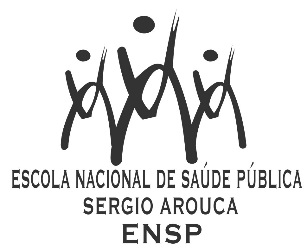 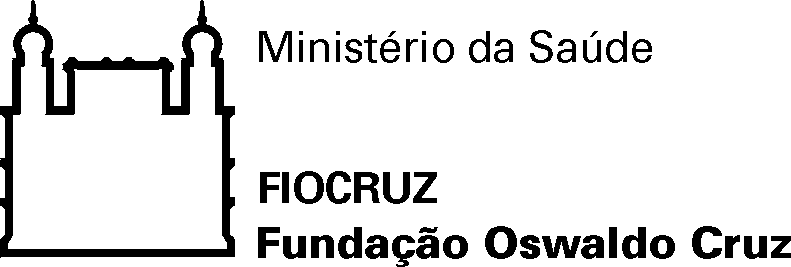 D E C L A R A Ç Ã ODeclaro, para os devidos fins, que Cyro Haddad Novello (SMS/RJ) e Renato José Bonfatti (ENSP/FIOCRUZ) participaram como membros efetivos, Liliane Reis Teixeira (ENSP/FIOCRUZ) como orientadora principal e Luciana Araújo dos Reis (FAINOR) como segunda orientadora, Virginia Maria Mendes Oliveira Coronago (FAINOR) e Regina Maria de Carvalho Erthal (ENSP/FIOCRUZ) como suplentes, da Comissão Examinadora de defesa pública da dissertação de Mestrado Profissional em Saúde Pública intitulada "ATENÇÃO À SAÚDE DO TRABALHADOR NO MUNICÍPIO DE VITÓRIA DA CONQUISTA", de Rozana Gomes Martins, realizada na Faculdade Independente do Nordeste, em 11 de abril de 2016.Rio de Janeiro, 11 de abril de 2016.Maria Cecilia Gomes BarreiraChefe do Serviço de Gestão Acadêmica da ENSPAnalista de Gestão em SaúdeMatrícula SIAPE 0463017/rn